SHARON Jebel Ali Village, DubaiA dynamic & a customer centric professional offering10.02yearsof experience nowlooking for a challengingrole to utilize the acquired expertise &be an asset to theorganizationPROFESSIONAL SNAPSHOTCurrently associated as  Deputy Lead of Operation( ML 5)Expertise in resource planning, handling the logistic operations, providing customer service, imparting training, handling risk, supporting the business and other administrative related operations Possess a pleasing attitude, good business sense and has a vision to explore new market opportunitiesHas good knowledge of UK geographicalareas and Logistic NetworkRemarkable ability in building & leading cross-cultural teams to achieve targets Keeps abreast with the current market by understanding emerging market practices &standards Consistently recognized by colleagues for cross-discipline talents that needs analysis, troubleshooting and problem resolution in fast-paced environments - rewarded for the “Best Performance Teamof the Year”Attended World Class Mail workshopMonitors &motivates the workforce to enhance their efficiencies &assists them to deliver quality services Detail oriented, highly innovative with excellent communication, presentation, analytical, interpersonal, leadership & multitasking skills with high team spiritAdaptable and can work under high work pressureExcellent in decision making with a positive approachConversant with MS OfficeCORE COMPETENCIES Strategic Planning & ExecutionGeneral AdministrationProductivity and Efficiency AnalysisCost ManagementLogisticsBusiness Analysis &Development (including Digital Business Analysis)Project ManagementData &Process ManagementORGANISATIONAL SCANSince Dec’12As Deputy Lead of Operation( ML 5)					(Dec’14 – Mar’16)Accountabilities:To look after the logistics & its operationWas responsible for planning and implementing Responsible for cost management and revenue protection To handle the operational resource management Performed forecast analysis Accountable for productivity and efficiencyanalysis To coordinate workforce, logistics, engineering &the union for a smooth operation of the business Accomplishments:Reducedoperational cost by 9% within the first quarter. Raised additional revenue by 11.2%in the revenue protection dept.Created 250 additional fulltime vacancies and 345 part-time vacancies regionally.Reduced agency drivers by encouraging and training Female Truck Drivers created 107 full-time vacancies and 103 females successfully trained and reduced daily logistic cost by 27%.Automated machine upgrade created 13% extra revenue monthly.As Operational Manager (OPG4)						(Dec’12 – Nov’14)Accountabilities:Conducted training and development classesPerformed quality analysis Met targets in the given timeframe with required quality Worked on project “World Class MailTM”Participated in project “24/7 Parcel Processing Layout”Oct’09 – Nov’12 withMcDonalds Restaurant Ltd, Paddington, London, UK As Training &Development ManagerAccountabilities:Updated the team on business performance Imparted training to the new crew members as per the industrial standard Reviewed the performance of each crew Took initiatives in work related issues Accomplishments:Recognized as “Employee of the month” twice 3 Crews were selected in the London Olympic McDonalds Crew Team Jun’06 – Jun’09 with Samaritain Hospital, Mediscan, Aluva, Kerala, India As Scan Centre ManagerAccountabilities:Dealt with patient in a highly professional manner Handled complaints Accurately updated the patient’s records with information Involved in marketing Was liable for stock and machinery management Coordinated the staff TRAININGS Business Analysis Logistic Analysis Project Management Cost ManagementEDUCATIONAL CREDENTIALS MBA from Middlesex University, Londonin 2010Bachelor Radiology &Imaging Technologyfrom Allahabad Deemed University, India in 2006PERSONAL DOSSIERDate of Birth:			Oct, 1981Linguistic Proficiency:	English, Malayalam and Tamil Preferred Location:		AnyReferences:			Will be pleased to furnish upon request(SHARON)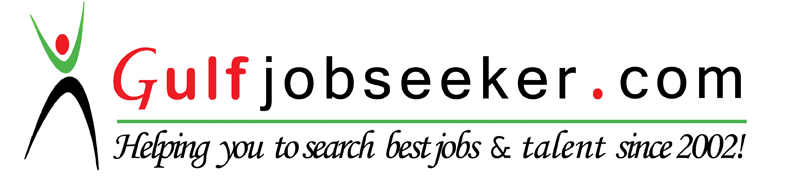 